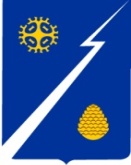 Ханты-Мансийский автономный округ-Югра(Тюменская область)Нижневартовский районГородское поселение ИзлучинскСОВЕТ ДЕПУТАТОВРЕШЕНИЕпгт. ИзлучинскО внесении изменений в решение Совета депутатов городского поселения Излучинск от 18.07.2019 № 71 «Об утверждении Порядка формирования, ведения, ежегодного дополнения и опубликования перечня муниципального имущества городского поселения Излучинск, предназначенного для предостав-ления во владение и (или) в пользование субъектам малого и среднего предпринимательства и организациям, образующим   инфра-структуру поддержки субъектов малого и среднего предпринимательства, а также порядка и условий предоставления его в аренду»В соответствии с Федеральным законом от 24.07.2007 № 209-ФЗ        «О развитии малого и среднего предпринимательства в Российской Федерации», руководствуясь уставом поселения, в целях приведения муниципальных правовых актов в соответствие с действующим законодательством,          а также совершенствования арендных отношений и поддержки физических лиц, не являющихся индивидуальными предпринимателями и применяющих специальный налоговый режим «Налог на профессиональный доход»,Совет поселения РЕШИЛ:1. Внести в приложение к решению Совета депутатов городского      поселения Излучинск от 18.07.2019 № 71 «Об утверждении Порядка формирования, ведения, ежегодного дополнения и опубликования перечня муниципального имущества городского поселения Излучинск, предназначенного для предоставления во владение и (или) в пользование субъектам малого и среднего предпринимательства и организациям, образующим инфраструктуру поддержки субъектов малого и среднего предпринимательства, а также  порядка и условий предоставления его в аренду» следующие изменения:1.1. В заголовке и по всему тексту после слов «субъектам малого         и среднего предпринимательства» дополнить словами «, физическим лицам, не являющимся индивидуальными предпринимателями и применяющим специальный налоговый режим «Налог на профессиональный доход», в соответствующих падежах.1.2. В пункте 2.1, подпункте 3.10.5 пункта 3.10 слова «собственности субъектов Российской Федерации» исключить.1.3. В разделе II пункт 2.2 изложить в новой редакции:«2.2. Формирование и ведение Перечня основывается на следующих основных принципах:».1.4. В пункте 3.12 слова «пункта 3.10.5» заменить словами «подпункта 3.10.5».1.5. Пункт 3.11 исключить.2. Настоящее решение вступает в силу после его официального опубликования (обнародования).3. Контроль за выполнением решения возложить на постоянную                комиссию по бюджету, налогам и социально-экономическому развитию                поселения Совета депутатов городского поселения Излучинск                  (Н.П. Сорокина).от 05.03.2021   № 171Глава поселенияИ.В. Заводская